ЗаключениеКонтрольно-счётной палаты Дубровского районана отчет об исполнении бюджета Дубровского городского поселения  Дубровского муниципального района Брянской областиза 9 месяцев 2021 годаДубровка 2021Общие положения.Заключение Контрольно-счётной палаты Дубровского района на отчет об исполнении бюджета муниципального образования  за 9 месяцев 2021 года, подготовлено в соответствии со статьей 264.2 Бюджетного кодекса Российской Федерации, Положением о Контрольно-счётной палате Дубровского района, Стандартом внешнего муниципального финансового контроля 102 «Проведение оперативного контроля за ходом исполнения  решений о бюджете муниципального образования «Дубровский район» на текущий финансовый год и плановый период», пунктом 1.10 Плана работ Контрольно-счётной палаты Дубровского района на 2021 год.Заключение Контрольно-счетной палаты оформлено по результатам оперативного анализа и контроля за организацией исполнения бюджета в 2020 году, отчетности об исполнении бюджета за 9 месяцев 2021 года.Отчет об исполнении бюджета за 9 месяцев 2021 года утвержден постановлением администрации Дубровского района от 12.10.2021 № 514 и представлен в Контрольно-счетную палату Дубровского района 13 октября 2021 года, что соответствует сроку представления ежеквартальной отчетности, установленному решением Дубровского городского Совета народных депутатов от 15.12.2020 года № 54 «О бюджете Дубровского городского поселения Дубровского муниципального района Брянской области на 2021 год и на плановый период 2022 и 2023 годов».Показатели бюджета Дубровского городского поселения Дубровского муниципального района Брянской области на 2021 год и на плановый период 2022 и 2023 годов утверждены по доходам в объеме 39611,5 тыс. рублей, по расходам – 39611,5 тыс. рублей, сбалансированным.В течение отчетного периода в решение 3 раз вносились изменения (от 30.03.2021 №174, от 28.06.2021 №187, от 30.09.2021 №189) объем дефицита изменялся один раз.С учетом изменений бюджет на 2021 год утвержден по доходам в объеме 58239,6 тыс. рублей, по расходам – 60876,4 тыс. рублей, дефицит бюджета утвержден в объеме 2636,8 тыс. рублей. Источником финансирования дефицита бюджета утверждены имеющиеся остатки средств на счете бюджета. По итогам 9 месяцев 2021 года бюджет исполнен по доходам в сумме 52724,7 тыс. рублей, или 90,5% к прогнозным показателям, по расходам – 54609,1 тыс.  рублей, или 89,7% к утвержденным расходам и к годовым назначениям сводной бюджетной росписи, с дефицитом в сумме 1884,4 тыс. рублей.В структуре доходов бюджета удельный вес собственных доходов составил 32,8%, что выше уровня соответствующего периода прошлого года на 3,6 процентного пункта. На долю безвозмездных поступлений приходится 67,2 % общего объема доходной части бюджета.Анализ исполнения доходов бюджета.Доходная часть бюджета за 9 месяцев 2021 года исполнена в сумме 52724,7 тыс. рублей, или на 90,5% к годовому прогнозу поступлений. По сравнению с соответствующим уровнем прошлого года доходы увеличились на 9355,0 тыс. рублей. В структуре доходов бюджета удельный вес налоговых и неналоговых доходов (далее – собственных доходов) составил 32,8 процента. Собственные доходы бюджета в сравнении с аналогичным отчетным периодом 2020 года увеличились на 36,6 процента.Поступления налоговых и неналоговых доходов сложились в сумме 17275,1 тыс. рублей, или 76,1 % к годовому прогнозу поступлений.Безвозмездные поступления утверждены в сумме 35527,6 тыс. рублей, поступления за 9 месяцев 2021 года составили 35449,6 тыс. рублей, или 99,8% утвержденных назначений.Сведения о поступлении доходов за 9 месяцев 2021 года представлены в таблице.(тыс. рублей)	Налоговые доходы бюджетаЗа 9 месяцев 2021 года в структуре собственных доходов бюджета на долю налоговых доходов приходится 96,9 процента. В абсолютном выражении поступления в бюджет составили 16736,1 тыс. рублей, или 77,1% годовых плановых назначений.  К соответствующему периоду 2020 года рост поступлений составил 140,3 процента. Основными налогами, которые сформировали доходную часть бюджета за 9 месяцев 2021 года, как и в предыдущем отчетном периоде, являются налог на доходы физических лиц, земельный налог. На их долю приходится 79,9 % поступивших налоговых доходов.Акцизы по подакцизным товарам (за нефтепродукты) за 9 месяцев 2021 года исполнены на 74,2% годового плана, в структуре налоговых доходов их доля составляет 16,9 процента. В целом поступления акцизов составили 2826,6 тыс. рублей. По сравнению с уровнем аналогичного периода 2020 года поступления акцизных платежей увеличилось на 19,4%, или на 460,1 тыс. рублей. Налог на доходы физических лиц (НДФЛ) поступил в бюджет в сумме 6403,5 тыс. рублей, годовые плановые назначения исполнены на 74,6 процента. Доля НДФЛ в налоговых доходах составила 38,3 процента. К соответствующему периоду 2020 года поступления возросли на 766,0 тыс. рублей, темп роста составил 113,6 процента.На долю единого сельскохозяйственного налога приходится 38,3 % налоговых доходов. Объем поступлений составил 63,0 тыс. рублей, или 100,5% годовых плановых назначений. Темп роста по сравнению с аналогичным периодом прошлого возрос в 10,5 раза, или на 57,0 тыс. рублей. На долю налога на имущество приходится 2,9% налоговых доходов. Объем поступлений составил 482,3 тыс. рублей, или 23,6 % годовых плановых назначений. Темп роста по сравнению с аналогичным периодом прошлого года увеличился на 10,6%, или на 46,4 тыс. рублей.Земельный налог поступил в сумме 6960,7 тыс. рублей. Годовые плановые назначения исполнены на 96,5 процента. Удельный вес в структуре налоговых доходов составляет 41,6 процента.  Темп роста по сравнению с аналогичным периодом прошлого года увеличился в 2,0 раза.Неналоговые доходы бюджетаНеналоговые доходы за 9 месяцев 2021 года исполнены в сумме 409,2 тыс. рублей, что составляет 46,8% годовых плановых назначений и 56,7% к соответствующему периоду 2020 года. Годовые плановые назначения по доходам от сдачи в аренду земельных участков выполнены на 43,5%, поступления сложились в сумме 305,7 тыс. рублей.  В аналогичном периоде прошлого года поступления составили 327,5 тыс. рублей.Доходы от сдачи в аренду имущества поступили в бюджет в сумме 48,0 тыс. рублей. По сравнению с уровнем аналогичного периода 2020 года поступления снизились на 5,4 тыс. рублей.Доходы от продажи материальных и нематериальных активов выполнены на 53,0% плановых назначений, поступления сложились в сумме 53,0 тыс. рублей.  По сравнению с уровнем аналогичного периода 2020 года поступления увеличились на 21,3% или на 9,3 тыс. рублей.Доходы от перечисления части прибыли, оставшиеся после уплаты налогов и обязательных платежей муниципальных унитарных предприятий, созданных городским поселением, составили 0,9 тыс. рублей при плановом показателе 6,0 тыс. рублей. Доходы от оказания платных услуг выполнены на 100,0% плановых назначений, поступления сложились в сумме 1,6 тыс. рублей.  Прочие неналоговые доходы сложились в сумме 129,8 тыс. рублей, или 100,0% плановых назначений.Объем безвозмездных поступлений на 2021 год утвержден в сумме 35527,6 тыс. рублей, из них:субвенции на выполнение передаваемых полномочий – 0,2 тыс. рублей, субсидии на осуществление дорожной деятельности – 14534,1 тыс. рублей, субсидии на обеспечение проведения мероприятий по благоустройству территорий – 3511,8 тыс. рублей, субсидии на обустройство и восстановление воинских захоронений – 49,4 тыс. рублей,прочие субсидии – 2247,9 тыс. рублей,прочие безвозмездные поступления – 2,4 тыс. рублей,межбюджетные трансферты – 15181,8 тыс. рублей.За 9 месяцев 2021 года кассовое исполнение безвозмездных поступлений составляет 35449,6 тыс. рублей, или 99,8% утвержденных назначений, в том числе на осуществление дорожной деятельности – 14534,1 тыс. рублей – 100,0% утвержденных назначений, на мероприятия по благоустройству территорий – 3489,0 тыс. рублей, или 99,3 % утвержденных назначений, субсидии на обустройство и восстановление воинских захоронений 49,4 тыс. рублей или 100,0% утвержденных назначений, прочие субсидии – 97,5% утвержденных назначений, прочие безвозмездные поступления 2,4 тыс. рублей – 100,0 %, межбюджетные трансферты 5181,8 тыс. рублей – 100,0% утвержденных назначений.3. Анализ исполнения расходов бюджета.Объем расходов бюджета на 2021 год, утвержден решением Дубровского поселкового Совета народных депутатов от 15.12.2020 года № 53 «О бюджете Дубровского городского поселения Дубровского муниципального района Брянской области на 2021 год и на плановый период 2022 и 2023 годов» (в редакции от 30.03.2021 №174, от 28.06.2021 №187, от 30.09.2021 №189) в сумме 60876,3 тыс. рублей. Объем расходов, утвержденный уточненной сводной бюджетной росписью на 1 октября 2021 года, составляет 100,0% утвержденных решением. Исполнение расходов бюджета за 9 месяцев 2021 года составило 54609,1 тыс. рублей, что соответствует 89,7% объемов уточненной бюджетной росписи. К уровню расходов аналогичного периода прошлого года отмечено увеличение на 20,6 процента.Информация об исполнении расходов бюджета представлена в таблице.(тыс. рублей)Исполнение расходов бюджета за 9 месяцев 2021 года осуществлялось по 7 разделам бюджетной классификации. По разделу 01 «Общегосударственные вопросы» за 9 месяцев 2021 года исполнение расходов составило 465,2 тыс. рублей, или 54,9% утвержденных сводной бюджетной росписью расходов. Доля расходов по разделу в общей структуре расходов бюджета составила 0,9 процента. Средства направлены на осуществление полномочий по внешнему муниципальному контролю в сумме 5,0 тыс. рублей, обеспечение проведение выборов – 20,0 тыс. рублей, оценка недвижимости 436,2 тыс. рублей.По разделу 04 «Национальная экономика» расходы бюджета за 9 месяцев 2021 года сложились в сумме 33458,8 тыс. рублей, или 98,9% объема расходов, предусмотренных уточненной бюджетной росписью и утвержденных решением. К аналогичному периоду 2020 года расходы увеличились на 26,6 процента. Удельный вес расходов по разделу в общей структуре расходов бюджета составил 61,3 процента. Структура раздела представлена одним подразделом 04 09 «Дорожное хозяйство».Анализ использования средств дорожного фонда Дубровского городского поселенияПо данным формы 0503178 «Сведения об остатках денежных средств на счетах получателя бюджетных средств» на 01.10.2021 года составляет 752,4 тыс. рублей.По разделу 05 «Жилищно-коммунальное хозяйство» расходы бюджета за 9 месяцев 2021 года составили 14710,1 тыс. рублей, или 74,2 % объема расходов, предусмотренных уточненной бюджетной росписью на год. Темп роста к аналогичному периоду 2020 года составил 65,1 процента. Доля расходов раздела в общей структуре расходов составила 54609,1 процента.По подразделу 05 01 «Жилищное хозяйство» расходы за 9 месяцев 2021 года составили 84,0 тыс. рублей, или 31,5% уточненных годовых бюджетных назначений.По подразделу 05 02 «Коммунальное хозяйство» расходы составили 1720,8 тыс. рублей, или 89,1% уточненных годовых бюджетных назначений.По подразделу 05 03 «Благоустройство» расходы составили 12905,3 тыс. рублей, или 77,7% уточненных назначений. По разделу 07 «Образование» расходы бюджета на 2020 год утверждены в сумме 15,0 тыс. рублей, средства предназначены для осуществления мероприятий по работе с детьми и молодежью в поселении в соответствии с заключенными соглашениями. Кассовое исполнение за 9 месяцев 2021 года составляет 100,0% утвержденных назначений. По разделу 08 «Культура, кинематография» на 2021 год расходы бюджета утверждены бюджетной росписью в объеме 6000,0 тыс. рублей. Кассовое исполнение за 9 месяцев 2021 года составляет 5750,0 тыс. рублей, или 95,8% утвержденных назначений. К аналогичному периоду 2020 года расходы возросли на 89,2 процента. Удельный вес расходов по разделу в общей структуре расходов бюджета составил 10,5 процента.По разделу 10 «Социальная политика» на 2021 год расходы бюджета утверждены в объеме 202,0 тыс. рублей. Кассовое исполнение за 9 месяцев 2021 года составляет 154,0 тыс. рублей, или 76,2% утвержденных назначений. К аналогичному периоду 2020 года расходы снизились на 18,5 процента. Удельный вес расходов по разделу в общей структуре расходов бюджета составил 0,3 процента.Средства направлены на пенсионное обеспечение в сумме 144,0 тысяч рублей, социальное обеспечение населения – 10,0 тыс. рублей.По разделу 11 «Физическая культура и спорт» на 2021 год расходы бюджета утверждены в объеме 80,0 тыс. рублей. Кассовое исполнение за 9 месяцев 2021 года составило 60,0 тыс. рублей. К аналогичному периоду 2020 года расходы 100,0 процента. Удельный вес расходов по разделу в общей структуре расходов бюджета составил 0,1 процента.Исполнение в разрезе муниципальных программ и главных распорядителей средств бюджетаВ соответствии с ведомственной структурой расходов бюджета на 2021 год исполнение расходов бюджета в отчетном периоде осуществлялось   администрацией Дубровского района.За 9 месяцев 2021 года исполнение расходов по муниципальным программам составило 54579,1 тыс. рублей, что соответствует 99,9% всех расходов. Общий объем финансирования муниципальных программ в соответствии с решением о бюджете на 2021 год утвержден в сумме 60796,3 тыс. рублей:- Реализация отдельных полномочий Дубровского городского поселения Дубровского муниципального района Брянской области на 2021 - 2023 годов – 54750,7 тыс. рублей;- Формирование современной городской среды на 2018-2024 года на территории р.п. Дубровка Дубровского городского поселения, утверждено на 2021 год – 6045,6 тыс. рублей.Непрограммная деятельность утверждена в сумме 80,0 тыс. рублей.Анализ исполнения расходной части бюджета по муниципальным программам     (тыс. рублей)Ответственным исполнителем муниципальной программы Реализация отдельных полномочий Дубровского городского поселения Дубровского муниципального района Брянской области на 2021 - 2023 годов является администрация Дубровского района.Целью муниципальной программы является эффективное исполнение полномочий исполнительных органов власти.За 9 месяцев 2021 года расходы по муниципальной программе   исполнены в сумме 48629,0 тыс. рублей, что составляет 88,8 % уточненных годовых бюджетных назначений, из них:Средства областного бюджета – 14534,2 тыс. рублей;Средства федерального бюджета – 15181,8 тыс. рублей;Средства местного бюджета – 18913,0 тыс. рублей.Ответственным исполнителем муниципальной программы «Формирование современной городской среды на 2018-2024 год» на территории р.п. Дубровка Дубровского городского поселения является администрация Дубровского района.	Целью муниципальной программы является повышение уровня комплексного благоустройства качества жизни граждан на территории р.п. Дубровка Дубровского городского поселения.	Исполнение мероприятий за 9 месяцев 2021 года составляет 5950,1 тыс. рублей, или 13,6% утвержденных назначений, из них:	Средства федерального бюджета – 3476,6 тыс. рублей;Средства областного бюджета – 2187,5 тыс. рублей;Средства местного бюджета – 153,8 тыс. рублей;За счет заинтересованных лиц – 132,2 тыс. рублей.	В рамках непрограммной деятельности бюджета за 9 месяцев 2021 года расходы, утвержденные в сумме 80,0 тыс. рублей, исполнены в сумме 30,0 тыс. рублей.Дефицит (профицит) бюджета и источники внутреннего финансирования дефицита бюджетаВ отчетном периоде внесены изменения в дефицит бюджета. В состав источников внутреннего финансирования дефицита бюджета включены остатки средств на счетах по учету средств бюджета в сумме 2636,8 тыс. рублей.На начало отчетного периода остаток средств на счете составлял 2636,8 тыс. рублей. За анализируемый период остаток средств на счете снизился и по состоянию на 1 октября 2021 года составил 752,4 тыс. рублей.ВыводыК внешней проверке представлена отчетность об исполнении бюджета Дубровского городского поселения Дубровского муниципального района Брянской области. Состав отчета об исполнении бюджета поселения сформирован в соответствии с Инструкцией о порядке составления и предоставления годовой, квартальной и месячной отчетности об исполнении бюджетов бюджетной системы Российской Федерации, утвержденной приказом Минфина России от 28.12.2010 №191н.ПредложенияНаправить заключение Контрольно-счетной палаты Дубровского района на отчет об исполнении бюджета Дубровского городского поселения за 9 месяцев 2021 года председателю Дубровского поселкового Совета народных депутатов;            Направить заключение Контрольно-счетной палаты Дубровского района на отчет об исполнении бюджета Дубровского городского поселения за 9 месяцев 2021 года Главе администрации Дубровского района с предложением:главному администратору доходов бюджета проанализировать прогнозируемый годовой объем администрируемых доходов бюджета в целях их корректировки при наличии объективных причин.И.о председателя 					Н.А. Дороденкова НаименованиеИсполнено9 месяцев 2020 Утвержденона 01.01.21Утвержденона 01.10.21Исполнено9 месяцев 2021% исполненияСобственные  доходы,  всего.12648,021516,022712,017275,176,1налоговые доходы:11926,320643,021707,516736,177,1- акцизы по подакцизным товарам (нефтепродукты)2366,53811,03811,02826,674,2- НДФЛ5637,58576,08583,86403,574,6- единый с/х налог6,06,062,763,0100,5- Налог на имущество 435,92040,02040,0782,323,6- Земельный налог3480,46210,07210,06960,796,5неналоговые доходы:721,7873,0874,6409,246,8- Доходы от реализации имущества291,60,00,00,00,0- Доходы от сдачи в аренду земельных участков327,5703,0703,0305,743,5- Доходы от сдачи в аренду имущества53,464,064,048,075,0- доходы от продажи материальных и нематериальных активов43,7100,0100,053,053,0- доходы от перечисления части прибыли5,56,06,00,915,0Прочие неналоговые доходы0,00,0129,8129,8100,0Инициативные платежи зачисляемые в бюджет городского поселения0,00,0129,8129,8100,0Безвозмездные поступления:30721,718095,535527,635449,699,8- субсидии30552,718095,320343,220265,299,6- осуществление дорожной деятельности24361,114534,114534,114534,1100,0- мероприятия по благоустройству территорий3863,23511,83511,83489,099,3- субсидии бюджетам городских поселений на обустройство и восстановление воинских захоронений159,749,449,449,4100,0- прочие субсидии2168,70,02247,92192,797,5- субвенции:0,20,20,20,2100,0на выполнение передаваемых полномочий0,20,20,20,2100,0Межбюджетные трансферты0,00,015181,815181,8100,0-прочие безвозмездные поступления168,80,02,42,4100,0Итого43369,739611,558239,652724,790,5НаименованиерзИсполнено9 месяцев 2020Утвержденона 2021Уточненона 2021Исполнено9 месяцев 2021% исполненияОбщегосударственные вопросы:0183,4140,2840,6461,254,9Полномочия по осуществлению внешнего муниципального контроля01065,05,05,05,0100,0Организация и проведение выборов01075,50,020,020,0100,0Резервные фонды011160,050,00,00,0Оценка недвижимости, признание прав011372,975,2765,6436,257,0Национальная экономика:0426432,118345,133925,333458,898,9Дорожное хозяйство040926432,118345,133925,333458,898,9Жилищно-коммунальное Хозяйство:0515461,514839,219813,414710,174,2Жилищное хозяйство050170,5267,0267,084,031,5Коммунальное хозяйство05021335,02431,01931,01720,889,1благоустройство050314056,012141,216615,412905,377,7Образование0715,015,015,015,0100,0Молодежная политика070715,015,015,015,0100,0Культура, кинематография:  083039,76000,06000,05750,095,8Культура08013039,76000,06000,05750,095,8Социальная политика:10189,0192,0202,0154,076,2Пенсионное обеспечение1001189,0192,0192,0144,075,0Социальное обеспечения населения100645,00,010,010,0100,0Физическая культура и спорт:1160,080,080,060,075,0Массовый спорт110260,080,080,060,075,0Всего45280,739611,560876,454609,189,7Наименование показателяУтвержденорешениемтыс. рублейИсполненотыс. рублей                                                   Остаток на 01.01.2021 года - 398,3 тыс. рублей                                                   Остаток на 01.01.2021 года - 398,3 тыс. рублей                                                   Остаток на 01.01.2021 года - 398,3 тыс. рублейДоходы, в том числе:33526,932542,5Акцизы на нефтепродукты3811,02826,6Межбюджетные трансферты на обеспечение дорожной деятельности15181,815181,8Субсидии на осуществление дорожной деятельности 14534,114534,1Расходы, в том числе:33925,333458,8Остаток на 01.01.21398,3398,3Акцизы на нефтепродукты3811,02826,6Собственные средства0,0518,0Межбюджетные трансферты на обеспечение дорожной деятельности15181,815181,8Субсидии на осуществление дорожной деятельности14534,114534,1                          Остаток дорожного фонда на 01.10.2020 года -   0,0 тыс. рублей                          Остаток дорожного фонда на 01.10.2020 года -   0,0 тыс. рублей                          Остаток дорожного фонда на 01.10.2020 года -   0,0 тыс. рублейНаименование муниципальной программыУтверждено 2021 Уточнено 2021Исполнено 9 месяцев 2021 % исп.Реализация отдельных полномочий Дубровского городского поселения Дубровского муниципального района Брянской области на 2020 - 2022 годов.36004,354750,748629,088,8Формирование современной городской среды на 2018-2024 года на территории р.п. Дубровка Дубровского городского поселения3547,26045,65950,198,4Итого39551,560796,354579,189,8Непрограммная деятельность60,080,030,037,5Всего39611,560876,354609,189,7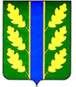 